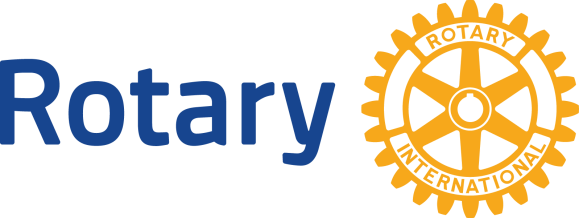 Rotary Club of Fairfield GladeClub - 3856	District 6780 – James Roxlo, GovernorBox 1937, Fairfield Glade, TN 38558www.ffgrotary.org          Facebook:  Rotary Club of Fairfield GladeMeetingsTuesdays Legends at Druid Hills Country Club in Fairfield Glade.  Lunch starting at 11:30 a.m., Meeting 12:00 p.m. to 1 p.m.OfficersPresident -  Tessi Gilmer President Elect - Deb BirdsallVice President – Colleen MallSecretary - Mary Jane WareTreasurer - Bob WeberPast President – Jack WilliamsSgt at Arms - Jack BaggettBoard of DirectorsFuture Programs Oct 9   Dan Guerrero - Civil War ReenactmentOct 16 R.Bruning - AVALON Oct 23  Allen Foster - Mayor of Cumberland CountyDates to Remember Oct 13   Alzheimers TN walkOct 29    5th Tuesday Halloween PartyDec 6    Christmas Party Legends (no meeting on Tuesday Dec 4)ROTA  NEWS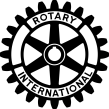 October 2, 2018 Economic and Community Development MonthToday's ProgramVisit to our Club by Jim Roxlo, District GovernorLast week’s meetingPreparation for the Fairfield Glade Music Festival held Saturday, September 29Jack Williams presenting our check to Jeanene Houston of Hilltoppers who provide services to the special needs adults in our community.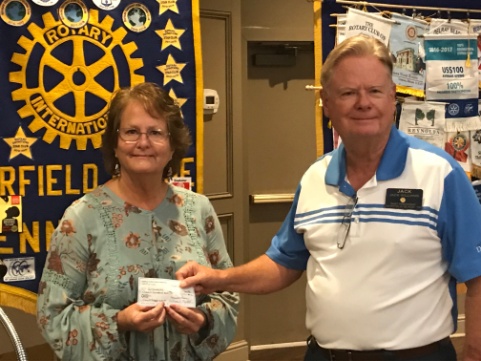 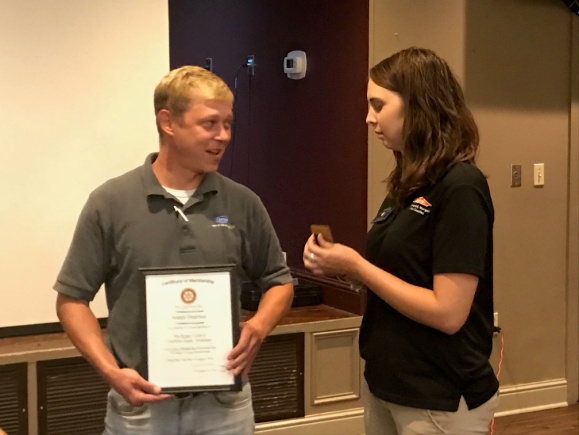 Induction of Joe Dearman by Membership Chair Crystal Davis.RYLA (Rotary Youth Leadership Academy) was held last weekend and we sent 4 to the event.  Rotary GraceWe break the bread which comes from you, and thank you Lord for all things true.  May we, more blessed than we deserve, live less for self and more to serve.Make ups: On the web: www.rotaryeclubone.org Crossville: Wed. 6:30 AM, Crossville Breakfast Club, Cumberland Medical Center;  Thur. Noon, Crossville Noon Club, Cumberland Mountain State ParkOfficers plusDick Sammer- Service ProgramsChrystal Davis - MembershipBill Collins - FoundationTessi Gilmer - Youth ServicesCharles Lusso – AdministrationJeff Townsend – Public Relations